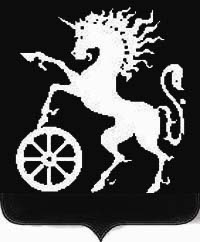 РОССИЙСКАЯ ФЕДЕРАЦИЯКРАСНОЯРСКИЙ КРАЙБОГОТОЛЬСКИЙ ГОРОДСКОЙ  СОВЕТ ДЕПУТАТОВПЯТОГО СОЗЫВАР Е Ш Е Н И Е05.12.2019                                      г. Боготол                                       № 18-248О внесении изменений в решение Боготольского городского Совета депутатов «Об утверждении Положения о порядке проведения конкурса на замещение вакантной должности муниципальной службы в органах местного самоуправления города Боготола и формирования конкурсной комиссии»В соответствии со статьей 17 Федерального закона от 02.03.2007 № 25-ФЗ «О муниципальной службе в Российской Федерации», законом Красноярского края  от  24.04.2008  № 5-1565 «Об особенностях правового регулирования муниципальной службы в Красноярском крае», руководствуясь статьями 32, 70 Устава города Боготола, Боготольский городской Совет депутатов РЕШИЛ:1. Внести  в  решение Боготольского городского Совета депутатов от 27.03.2017 № 7-77 «Об утверждении Положения о порядке проведения конкурса на замещение вакантной должности муниципальной службы в органах местного самоуправления города Боготола и формирования конкурсной комиссии» следующие изменения:1.1. в приложении:1.1.1. пункт 1.3. Главы 1 изложить в следующей редакции:«1.3. В конкурсе вправе участвовать граждане, достигшие возраста 18 лет, владеющие государственным языком Российской Федерации 
и соответствующие квалификационным требованиям, установленным 
в соответствии с Федеральным законом от 02.03.2007 № 25-ФЗ 
«О муниципальной службе в Российской Федерации»  (далее – Федеральный закон № 25-ФЗ) для замещения должностей муниципальной службы, при отсутствии обстоятельств, указанных в статье 13 Федерального закона № 25-ФЗ в качестве ограничений, связанных с муниципальной службой.В конкурсе не  могут участвовать граждане, достигшие предельного возраста, установленного для замещения должности муниципальной службы.»;1.1.2.  пункт 1.4. Главы 1 изложить в следующей редакции: «1.4. Конкурс на замещение вакантной должности муниципальной службы объявляется по решению представителя нанимателя (работодателя) при наличии вакантной (не замещенной муниципальным служащим) должности муниципальной службы.»;1.1.3. абзац первый пункта 2.10. Главы 2 изложить в следующей редакции:«2.10. Решение о допуске претендента к участию в конкурсе или об отказе в участии в конкурсе принимается конкурсной комиссией в течение трех рабочих дней.». 2. Контроль за исполнением настоящего решения возложить на председателя Боготольского городского Совета депутатов.        	3. Опубликовать решение в официальном печатном издании «Земля боготольская», разместить на официальном сайте муниципального образования город Боготол www.bogotolcity.ru в сети Интернет.        	4.  Решение вступает в силу в день, следующий за днем его официального опубликования. Исполняющий полномочия                            ПредседательГлавы города Боготола                                    Боготольского городского                                                                      Совета депутатов__________  Е.М. Деменкова                          ____________ А.М. Рябчёнок